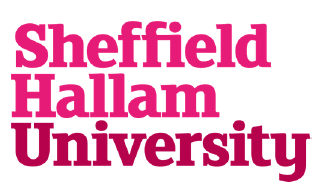 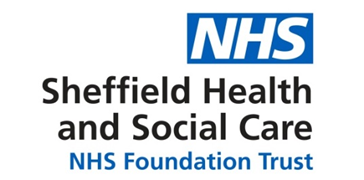 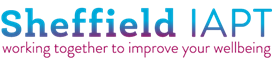 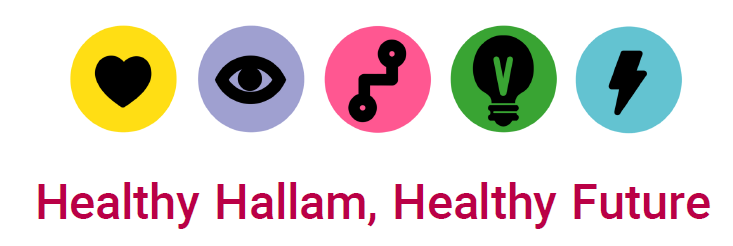 How to Develop a Healthy Routine and Get a Good Night’s Sleep Free Online Session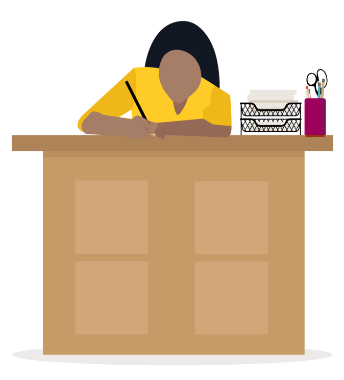 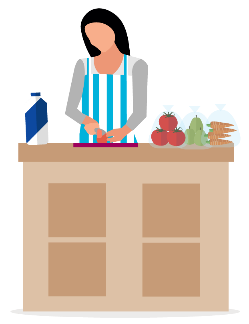 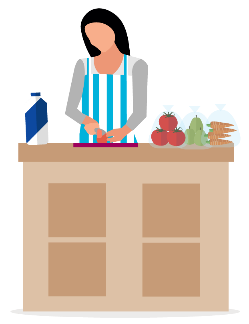 Wednesday 5th May  3-4:30pmLearn some tips to help you: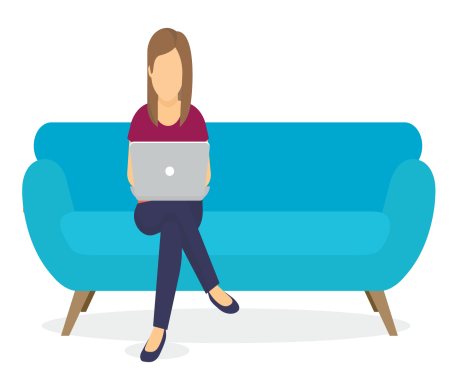 Keep a good routine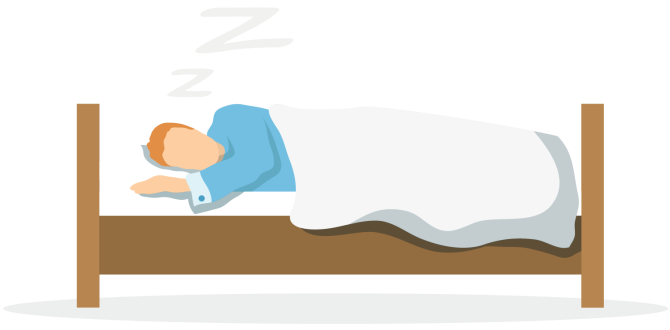 Get a good night’s sleepDevelop helpful coping strategies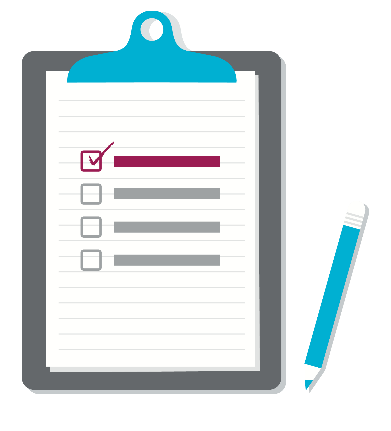 Call now to book a place 0114 2264380or complete an online referral form.